PREDSEDA NÁRODNEJ RADY SLOVENSKEJ REPUBLIKYČíslo: CRD-1090/2016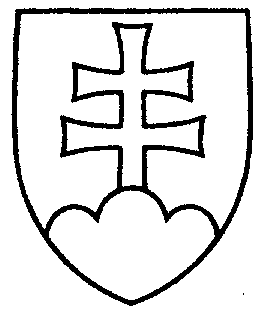 153ROZHODNUTIEPREDSEDU NÁRODNEJ RADY SLOVENSKEJ REPUBLIKYzo 4. júla 2016o ospravedlnení neúčasti poslancov na 5., 6. a 7. schôdzi Národnej rady Slovenskej republiky za mesiac
jún 2016Na základe písomných žiadostí poslancov Národnej rady Slovenskej republiky
o ospravedlnenie ich neúčasti na 5., 6. a 7. schôdzi Národnej rady Slovenskej republiky za mesiac
jún 2016, po posúdení dôvodov neúčasti poslancov na rokovacích dňoch uvedených schôdzí Národnej rady Slovenskej republiky na základe vyjadrení predsedov poslaneckých klubovv súlade s § 63 ods.  5 zákona Národnej rady Slovenskej republiky 
č. 350/1996 Z. z. o rokovacom poriadku Národnej rady Slovenskej republiky v znení neskorších predpisovo s p r a v e d l ň u j e mneúčasť poslancov Národnej rady Slovenskej republiky na 5., 6. a 7. schôdzi Národnej rady Slovenskej republiky za mesiac jún 2016ADAMČÍK Eduard	 -	dňa 15. 6. 2016BASTRNÁK  Tibor	(MOST–HÍD)	dňa 7. 6. 2016BEBLAVÝ  Miroslav	  -	dňa 17. 6. 2016 BLAHA  Ľuboš	(SMER–SD)	dňa 17. 6. 2016BLAHOVÁ  Natália	(SaS)	v dňoch 7. a 16. 6. 2016BUDAJ  Ján	(OĽANO)	dňa 7. 6. 2016DROBA  Juraj		(SaS)	dňa 7. 6. 2016ĎURIŠ NICHOLSONOVÁ  Lucia	(SaS)	dňa 17. 6. 2016FARKAŠOVSKÝ  Karol	(SNS)	v dňoch 14. a 15. 6. 2016HAMBÁLEK  Augustín		(SMER–SD)	v dňoch 15., 16. a 22. 6. 2016HOLÚBEK  Rastislav	  -	v dňoch 16. a 17. 6. 2016 CHOMA  Igor		(SMER–SD)	dňa 17. 6. 2016JARJABEK  Dušan	(SMER–SD)	v dňoch 21., 22. 6. 2016KAŠČÁKOVÁ  Renáta		(SaS)	v dňoch 14., 16. a 22. 6. 2016KIŠŠOVÁ  Jana		(SaS)	dňa 17. 6. 2016KLUS  Martin		(OĽANO)	v dňoch 15. - 17. 6. 2016LIPŠIC  Daniel		(OĽANO)	v dňoch 14. - 17. 6. 2016MACHÁČKOVÁ  Katarína	  -	v dňoch 14. 6., 15. 6. (dopol. časť rok. dňa)NEHÉZOVÁ  Jana	(ĽS Naše Slovensko)	dňa 30. 6. 2016PČOLINSKÝ  Peter	(SME RODINA)	dňa 7. 6. 2016PETRÍK  Simona	  -	v dňoch 7. 6. (dopol. časť rok. dňa)		a 21. 6. 2016 (dopol. časť rok. dňa)PROCHÁZKA  Radoslav	  -	dňa 21. 6. 2016 (dopol. časť rok. dňa)RAŠI  Richard	(SMER–SD)	dňa 14. 6. 2016SCHLOSÁR  Rastislav	(ĽS Naše Slovensko)	dňa 16. 6. 2016SIMON  Zsolt		  -	dňa 17. 6. 2016 SMOLÍKOVÁ  Eva		(SNS)	dňa 17. 6. 2016ŠEBEJ  František	(MOST–HÍD)	dňa 7. 6. 2016ŠTARCHOŇ  Peter	(SME RODINA)	dňa 22. 6. 2016VAĽOVÁ  Jana		(SMER–SD)	v dňoch 14. a 15. 6. 2016 ŽARNAY  Oto	(OĽANO)	v dňoch 21. a 22. 6. 2016ŽELIEZKA  Ľubomír		(SMER–SD)	dňa 7. 6. 2016 Andrej   D a n k o   v. r.